代领授权委托书本人因                                    原因，无法返校领取本人的毕业证书和学位证书等毕业材料，本人特委托        （身份证号：                       ）代办，办理期间出现任何问题均由本人承担。特此申明。委托人签字： 		受托人签字： 	年	月	日	年	月	日附件：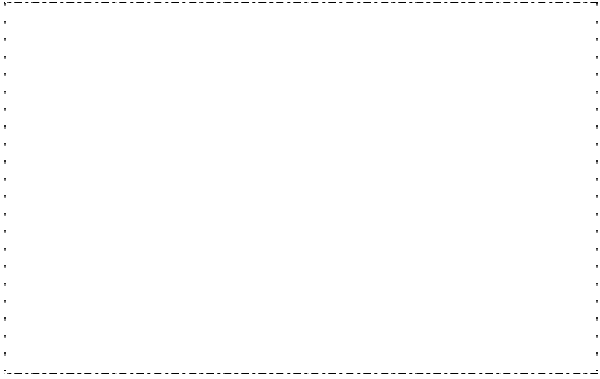 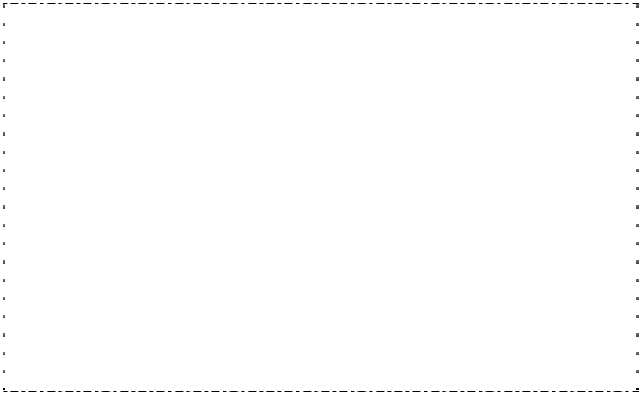 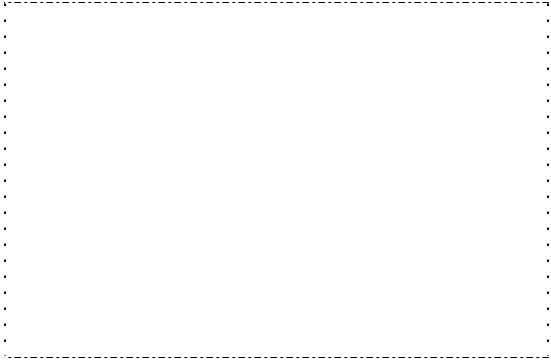 备注：领取时需携带此委托书及本人身份证原件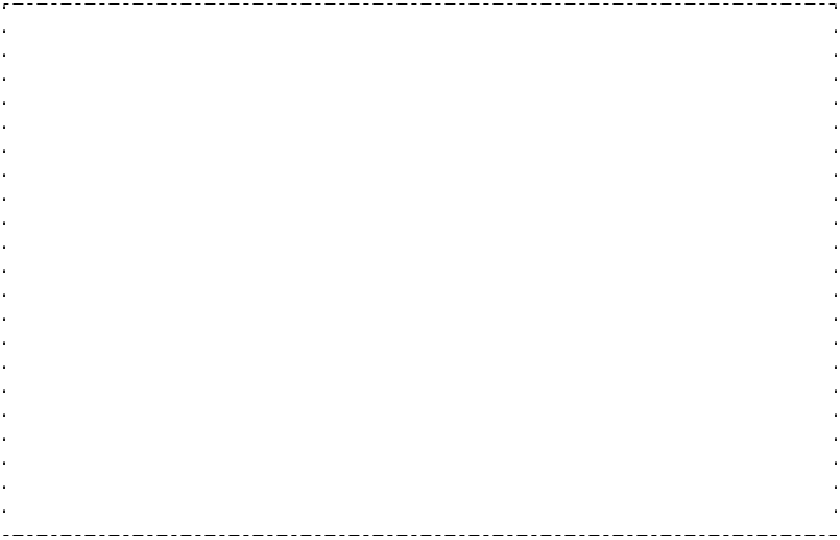 